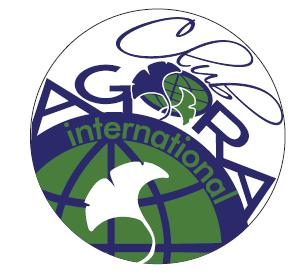 DATE 2017EVENT20 - 22.01.2017MTM LCI Goeteborg – Sweden                                               27- 29.01.2017MTM LCI Harare – Zimbabwe                 30.01.-03.02.2017ISP-EFTW Zambia                                                                    3 – 5.02. 2017MTM LCI Lichfield                                                    11.02.2017LCI Day                                                   12.02.2017TCI Day                                                   15-18.02.2017Boardmeeting 2 Germany Hamburg24-26.02.2017MTM LCI – Rome- Italy                                                    10.03.2017Charter AC 1 Israel                       14.03.2017RTI Day                                                    25.03.-01.04.2017ISP- EFTW Madagascar                                               25.03.2017Charter AC 8 i.f. Voorne-Putten01.04.2017Charter ACT Kulmbach12.-16.04.2017Charter Rabat, Morocco20.-23.04.2017TCI-Conference and AGM GB&I Blackpool, England         ?.04.2017Charter AC Villeneuve sur Lot, France29.04.2017AGM ACT Germany - Lippstadt                              5-7.05.201741 International AGM – Suncity- South Africa                       12.05.2017AGM AC Botswana -  Gaborone20.05.2017AGM AC The Netherlands - Groningen??-05.2017AGM AC Italy20.05.2017AGM AC Morocco - Casablanca27.05.2017AGM AC South Africa ??.05.2017AGM AC Malta        20.05.2017AGM AC Iceland - Reykjavik??.05.2017AGM AC Madagascar – Antananarivo  ??.05.2017AGM AC Léman23-27.05.2017BOARDMEETING 3  Germany Leimen ! ! !03.06.2017AGM AC Romania -  Brasov03.06.2017Charter AC i.f. Arcachon, France06.06.2017AGM AC Norway - Sandnes     10.06.-16.06.016“Sail-of-Hope”                                                        17.06.2017AGM AC France - Amiens   30 years Agora France                                    17.06.2017AGM AC Zambia – Lusaka - Louis Trichardt24.06.2017AGM AC Belgium- Torhout    -06.2017AGM AC USA Detroit    -06.2017AGM AC UK01.07.2017AGM AC Israel – Tel Aviv16.08.-20.08.2017RTIWM Talinn-Estonia                                                                24-28.08.2017AGM LCI/TCI Denmark – Sønderborg                                   19-18.09.2017HYM TCI Finland - Helsinki04.-05.11.2017Charter AC 9 Twente i.f.09-12.10.2017BOARDMEETING 4: Malta13-15 October 2017ACI AGM in Salina – Malta ! ! ! 